PERSBERICHT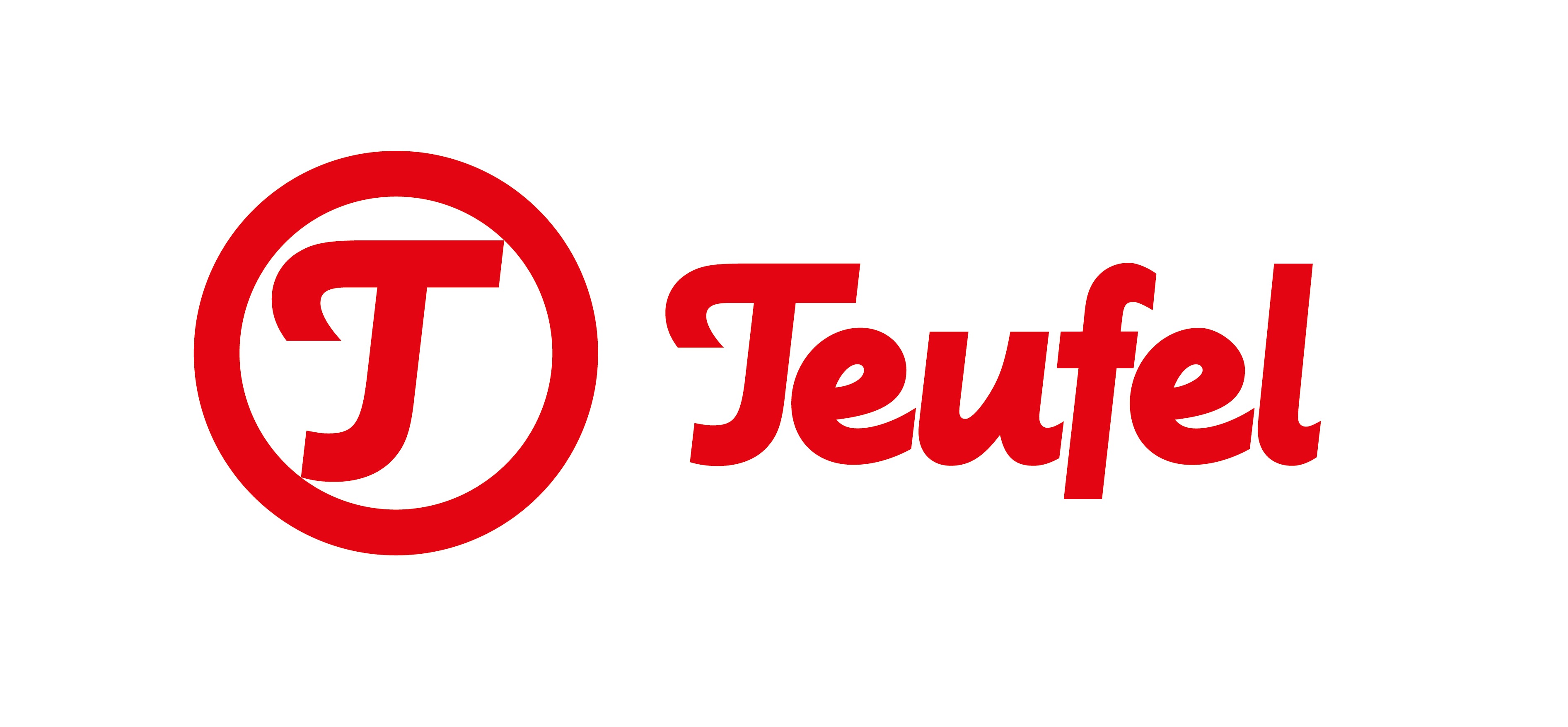 Teufel introduceert de AIRY TRUE WIRELESSMet de AIRY TRUE WIRELESS introduceert TEUFEL volledig draadloze en bijzonder hoogwaardige oordopjes tegen een uiterst aantrekkelijke prijsBerlijn, 31 juli 2020 – De AIRY TRUE WIRELESS oordopjes blijven perfect zitten en combineren een lange batterijwerkduur met de hoogwaardige audio die je van Teufel mag verwachten. De slimme touchcontrol en spatwaterbescherming maken deze volledig draadloze ‘oortjes’ geknipt voor dagelijks gebruik. De AIRY TRUE WIRELESS is in de kleuren Night Black, Steel Blue en Silver White verkrijgbaar voor een prijs van 149,99 euro.Download beeldmateriaal | Link naar webshop met technische gegevensFeiten in vogelvlucht:draadloze oordopjes met uitmuntende geluidskenmerken dankzij een lineaire HD driver van neodymiumeen speelduur van meer dan 25 uur met oplaadcase, meer dan 6 uur muziekgenot na één oplaadbuurt, na een oplaadduur van slechts 15 minuten genoeg stroom voor ruim een uur extra (bij een volume van 50%)bluetooth 5.0 met AAC voor de draadloze overdracht van muziekstreams via onder meer Spotify, Youtube en Apple Musicgeoptimaliseerd voor buitendeurs gebruik: de AIRY TRUE WIRELESS is spatwaterdicht volgens beschermingsklasse IPX5weergave van de batterijstatus in iOS en Android, op de oordopjes zelf en op de oplaadcaseautomatische pairing zodra de oplaadcase wordt geopendheadsetfunctie: twee microfoons met ruis- en echo-onderdrukking voor een optimale gesprekskwaliteitslimme touchcontrol op de oordopjes voor muziek, telefonie en het oproepen van de spraakassistent (Google Assistant of Siri) de oordopjes en oplaadcase wegen bij elkaar slechts 49 gram optimaal draagcomfort dankzij bijzonder zachte, antibacteriële siliconen earhooks (3 paar meegeleverd)per direct verkrijgbaar voor een prijs van 149,99 euro in de kleur Night Black en steel Blue via de webshop van Teufel en in alle Teufel stores; Silver White is reeds te bestellen en zal op een later tijdstip beschikbaar zijn.Draadloze vrijheidDe oplaadcase van de AIRY TRUE WIRELESS beschermt de volledig draadloze oordopjes en kan ze tot drie keer achtereen opladen. Eén oplaadbeurt is voldoende voor 6 uur luisterplezier. Na slechts 15 minuten in de oplaadcase hebben de oortjes genoeg energie voor nog een extra uur. Gebruikers kunnen de batterijstatus van de oordopjes direct aflezen op hun mobiele toestel met Android of iOS. Dankzij de compacte omvang en het vlieggewicht van nog geen 50 gram kan je deze oordopjes overal mee naar toe nemen. De AIRY TRUE WIRELESS oordopjes zijn niet alleen geschikt voor muziek, games, films en luisterboeken, maar slaan ook als handsfree oplossing een goed figuur: een extra microfoon reduceert alle echo’s en achtergrondgeluid tijdens het bellen.Volledige controle dankzij touchcontrolBeide oordopjes zijn voorzien van touchcontrol. Hiermee kun je de muziekweergave regelen (afspelen, pauzeren, volgende/vorige track) en telefoongesprekken aannemen, weigeren of beëindigen. Je kunt er zelfs de spraakassistent van je mobiele telefoon mee oproepen (Google Assistant of Siri). Oordopjes die altijd passen en nat mogen wordenDe verpakking bevat drie paar oordopjes van zacht, huidvriendelijk silicoon met verschillende afmetingen. Daarmee ben je verzekerd van een paar dat perfect in je oorschelp past en kun je genieten van optimaal geluid met overtuigende basprestaties. De oordopjes blijven zo bovendien goed zitten. Wie met een AIRY TRUE WIRELESS door een plensbui wordt verrast of zich in het zweet sport, hoeft niet bang te zijn dat de hoogwaardige oordopjes beschadigd raken. Die zijn namelijk spatwaterdicht volgens beschermingsklasse IPX5.Prijs en beschikbaarheidDe AIRY TRUE WIRESS oordopjes per heden verkrijgbaar voor 149,99 euro in de kleur Night Black en Steel Bleu via www.teufelaudio.be. De kleurvariant Silver White volgt op een later tijdstip.
Voor meer informatie en recensie-exemplaren kunt u contact opnemen met:Sandra Van Hauwaert, Square Egg Communications, sandra@square-egg.be, GSM 0497251816.Over TeufelTeufel is een van de grootste Duitse fabrikanten van audioproducten. Het assortiment varieert van hifi, home cinema sets tot multimediasystemen, koptelefoons en bluetooth-speakers. Het bedrijf begon in 1980 in Berlijn met de ontwikkeling van luidsprekerkits die mensen zelf in elkaar konden zetten. Inmiddels is het bedrijf met meer dan tweehonderd werknemers in heel Europa de nummer één in directe verkoop van audioproducten. Sinds de oprichting zet het bedrijf de trend op gebieden zoals stereo, surround-sound en draagbare oplossingen. Goed geluid staat bij Teufel altijd op de allereerste plaats; de talloze onderscheidingen van consumenten en de vakpers bevestigen het succes. Voor meer informatie: www.teufelaudio.nl. 